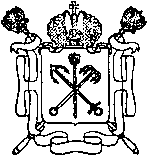 Санкт-Петербургскоегосударственное унитарное предприятиепассажирского автомобильного транспорта(СПб ГУП «Пассажиравтотранс»)           ПРОТОКОЛ					21 марта 2019                                                                                                     № 3                   Совещание началось в 09.00 пр. Стачек, д.108Совещание вел: председатель постоянно действующей Комиссии по противодействию коррупции на Предприятии  И.Г. ЧекулаевПрисутствовали: члены постоянно действующей Комиссии                           по противодействию коррупции на Предприятии согласно списку; директор Автобусного парка № 5        Ишутин А.И., главный инженер автобусного парка № 5 Борисенко Р.М., заместитель директора по перевозкам Автобусного парка № 5 Голубев В.В.,   водители и кондукторы колонны № 2 Автобусного парка № 5.Повестка дня: 1. Рассмотрение результатов выездной проверки по обращениям колонны №2 Автобусного парка № 5 (далее - Парк) Выступил:Председатель постоянно действующей Комиссии по противодействию коррупции на Предприятии  И.Г. Чекулаев довел до сведения до всех присутствовавших текст поступивших  анонимных обращений, кроме этого И.Г. Чекулаев довел до присутствующих, что ранее Комиссия проводила выездную проверку по аналогичным обращениям, в рамках которой было организовано внеочередное выездное заседание  по адресу г. Петергоф, Троицкая улица, д.1 с привлечением водителей и кондукторов  колонны № 2  (далее - работники колонны № 2) по фактам изложенным в обращении, также   запрошены, получены и изучены необходимые для рассмотрения документы и материалы.Работники колонны № 2 не подтвердили факты изложенные                   в обращении. Выступил: Заместитель председателя постоянно действующей Комиссии               по противодействию коррупции на Предприятии Михайлов Д.В. Выступил: Заместитель директора по перевозкам Голубев В.В. Выступили:           Водители и кондукторы колонны № 2 Автобусного парка № 5.Задавали вопросы: Чекулаев И.Г., Гармаш К.А., Михайлов Д.В.,            Мощонский О.М., Купчинская О.В.Решили:            Руководствуясь требованиям ч.3 статьи 7, ч.4 статьи 10 и ч.1 статьи 11 Федерального Закона  от 02.05.2006  № 59-ФЗ «О порядке рассмотрения обращений граждан Российской Федерации» об обязательном наличии сведений о фамилии, имени и отчестве (при наличии) Обращения  признаны анонимными. Факты нарушений, указанных в обращениях   не получили подтверждения.Совещание закончилось в 11.00Председатель Комиссии                                                              И.Г. Чекулаев